7 класс на 08.05.2020Сольфеджио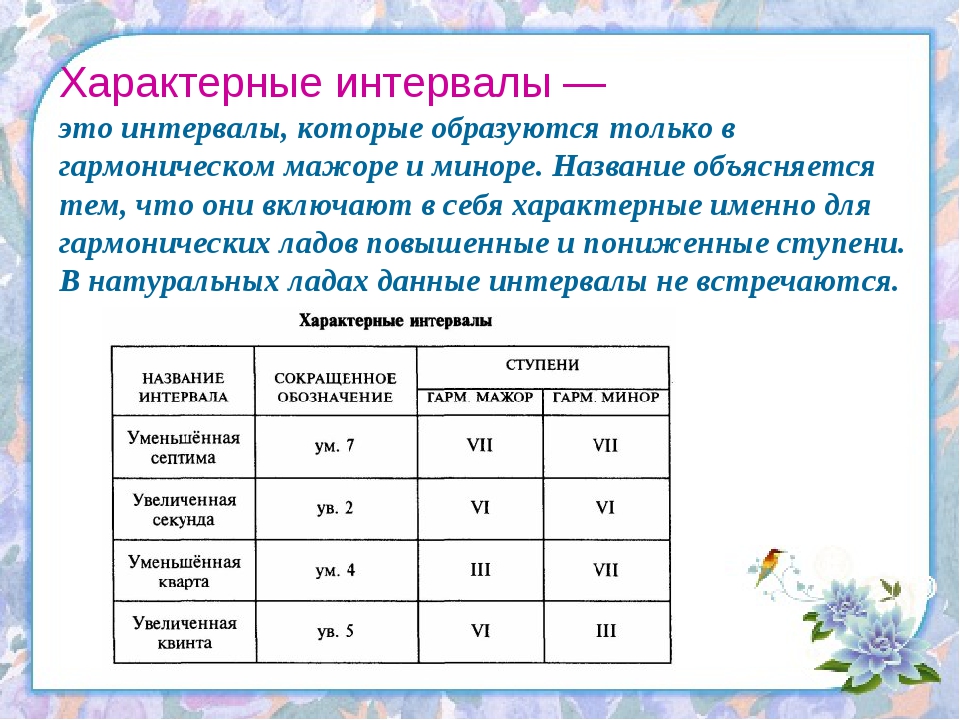 Домашняя работа:Построить характерные интервалы в тональностях ми мажор и до минорСпеть и простучать номер, определить тональность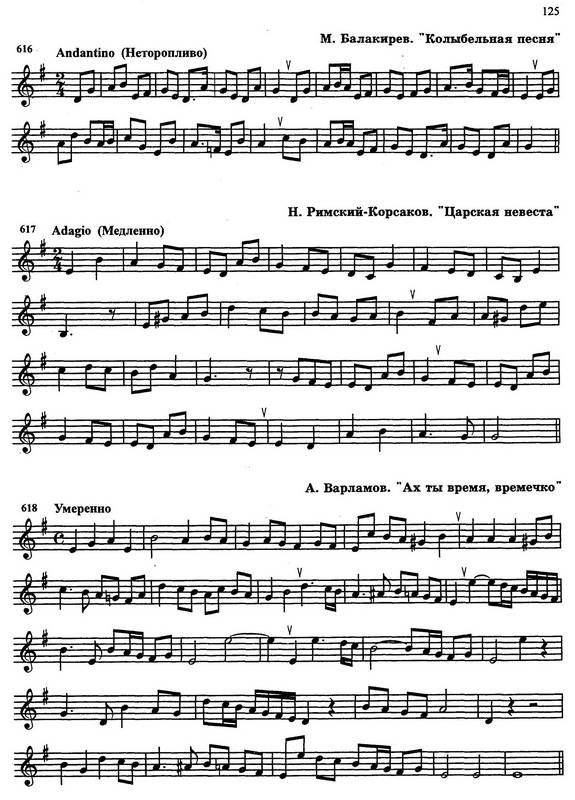 Домашнюю работу можно сфотографировать и прислать вконтакте мне в сообщение ( вконтакте моя страница Karina Voinkova) либо мне на почту адрес  k.voinkova95@mail.ru